YEAR 11YEAR 11Spring 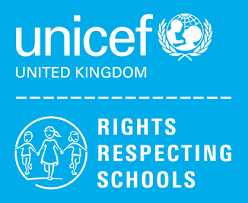 Rights of the ChildArticle 29 (goals of education) Education must develop every child’s personality, talents and abilities to the full. It must encourage the child’s respect for human rights, as well as respect for their parents, their own and other cultures, and the environment.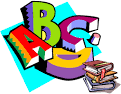 English11RS– Step Up Component 2 Reading Fiction. Functional Skills Level 2 Writing Skills 11GG – Paper 1 Revision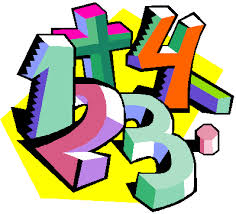 Maths11GG – Number, Algebra, Geometry & Measures, Ratio, Probability, Statistics11RS – Measures – capacity, temperature and weight, Measures – distance and length 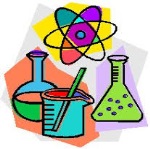 ScienceELC: Completion of Science Investigation Portfolios, revision and completion of Topic AssessmentsGCSE: Organic Chemistry, Atomic structure, Waves, Chemistry of the atmosphere, Using resources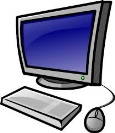 Computing/ICT11GG – EdExcel Functional Skills Level 2 exam preparation11RS – WJEC Entry Pathways Modules – Spreadsheet Software/Database Software/Using Email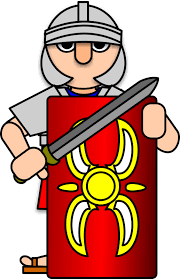 HistoryGCSE – Health and MedicineSite Study: Yorkshire 1066-1100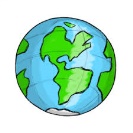 HumanitiesEnvironmental Awareness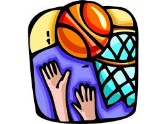 P.E.11RS/11GG – PE – Fitness, replication of movement in Trampolining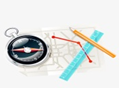 Duke of EdinburghDofE – Section 2 – Skills – Sports leadership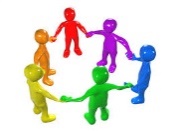 PHSCETopic: Skills for employment, Careers, CV Writing (Personal Statements)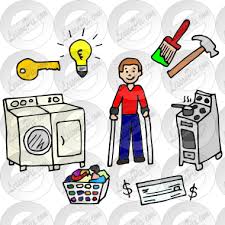 Independent LivingFood and Drink Preparation 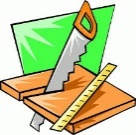 ASDANConstructionCarpentryPainting and decorating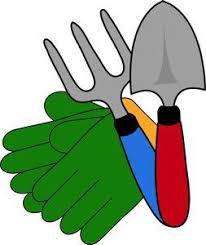 ASDANGardeningASDAN Individual UnitsTravelling IndependentlyIdentifying and using pedestrian crossingsPlanning a route